СОВЕТ ДЕПУТАТОВ 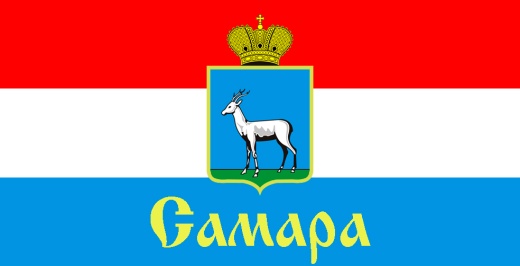 ЖЕЛЕЗНОДОРОЖНОГО ВНУТРИГОРОДСКОГО РАЙОНА ГОРОДСКОГО ОКРУГА САМАРА443030, г. Самара, ул. Урицкого, 21, Тел.(846) 339-01-59РЕШЕНИЕот «20» августа 2020 г. № 243 О внесении изменений в Положение «О публичных слушаниях в Железнодорожном внутригородском районе городского округа Самара», утвержденное Решением Совета депутатов Железнодорожного внутригородского района городского округа Самара от 14 июня 2018 года № 145Рассмотрев представленный Главой Администрации Железнодорожного внутригородского района городского округа Самара проект решения Совета депутатов Железнодорожного внутригородского района городского округа Самара «О внесении изменений в Положение 
«О публичных слушаниях в Железнодорожном внутригородском районе городского округа Самара», утвержденное Решением Совета депутатов Железнодорожного внутригородского района городского округа Самара 
от 14 июня 2018 года № 145, в соответствии с Федеральным законом 
от 6 октября 2003 года № 131-ФЗ «Об общих принципах организации местного самоуправления в Российской Федерации», Уставом Железнодорожного внутригородского района городского округа Самара Самарской области, Совет депутатов Железнодорожного внутригородского района городского округа Самара РЕШИЛ:1. Внести в Положение о публичных слушаниях в Железнодорожном внутригородском районе городского округа Самара, утвержденное Решением Совета депутатов Железнодорожного внутригородского района городского округа Самара от 14 июня 2018 года № 145 (в редакции Решения Совета депутатов Железнодорожного внутригородского района городского округа Самара от 06.12.2019 № 197) (далее - Положение), следующие изменения:1.1. В статье 2 Положения:1.1.1. пункт 2.1 изложить в следующей редакции:«2.1. Публичные слушания проводятся по инициативе населения Железнодорожного района, Совета депутатов Железнодорожного внутригородского района городского округа Самара (далее - Совет) или Главы Железнодорожного внутригородского района городского округа Самара» (далее – Глава Железнодорожного района).»;1.1.2. в пункте 2.2.3 слова «или Совета» исключить;1.1.3. пункт 2.3 изложить в следующей редакции:«2.3. В случае если инициатива проведения публичных слушаний принадлежит Совету или Главе Железнодорожного района решение о назначении публичных слушаний принимается соответственно Советом или Главой Железнодорожного района.».1.2. В статье 3 Положения:1.2.1. в пункте 3.2 слова «Председателя Совета» исключить;1.2.2. пункт 3.3.1 исключить.1.3. В статье 4 Положения:1.3.1. в пункте 4.4.1 слова «10 (десять) дней» заменить словами «3 (три) дня»;1.3.2. в пункте 4.4.2 слова «5 (пять) дней» заменить словами «1 (один) день»;1.3.3. в пункте 4.5 слова «Председателю Совета» заменить словами «Главе Железнодорожного внутригородского района».2.   Официально опубликовать настоящее Решение.3. Настоящее Решение вступает в силу со дня его официального опубликования. Пункты 1.1, подпункт 1.2.1 пункта 1.2, подпункт 1.3.3 пункта 1.3 настоящего Решения применяется к правоотношениям, возникшим после истечения срока полномочий Председателя Совета депутатов Железнодорожного внутригородского района городского округа Самара первого созыва.Председатель Совета депутатов		                                              	           Н.Л. Скобеев